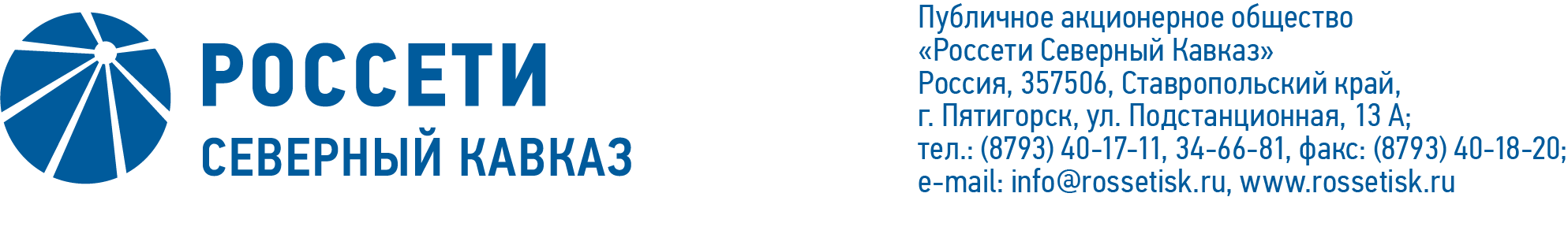 ПРОТОКОЛ № 179заседания Комитета по стратегии Совета директоров
ПАО «Россети Северный Кавказ»Место подведения итогов голосования: Ставропольский край, г. Пятигорск,                    ул. Подстанционная, дом 13а, ПАО «Россети Северный Кавказ».Дата проведения заседания: 08.06.2022.Форма проведения заседания: заочное голосование (опросным путем).Дата составления протокола: 08.06.2022.Всего членов Комитета по стратегии Совета директоров ПАО «Россети Северный Кавказ» – 5 человек.В заочном голосовании приняли участие (получены опросные листы) члены Комитета по стратегии: Богачева И.В., Гончаров Ю.В., Капитонов В.А.,                       Полянская М.В.Кворум имеется.ПОВЕСТКА ДНЯ:1. О предварительном рассмотрении бюджета Комитета по стратегии Совета директоров ПАО «Россети Северный Кавказ» на 2 полугодие 2021 года и    1 полугодие 2022 года.2. О рекомендациях Совету директоров ПАО «Россети Северный Кавказ» по вопросу «Об утверждении бизнес – плана ПАО «Россети Северный Кавказ» на 2022 год и прогнозных показателей на 2023 – 2026 гг.».ИТОГИ ГОЛОСОВАНИЯ И РЕШЕНИЯ, ПРИНЯТЫЕПО ВОПРОСАМ ПОВЕСТКИ ДНЯ:Вопрос № 1: О предварительном рассмотрении бюджета Комитета по стратегии Совета директоров ПАО «Россети Северный Кавказ» на 2 полугодие 2021 года и 1 полугодие 2022 года.Решение:Рекомендовать Совету директоров ПАО «Россети Северный Кавказ» принять следующее решение:«Утвердить бюджет Комитета по стратегии Совета директоров                             ПАО «Россети Северный Кавказ» на 2021 – 2022 корпоративный год согласно приложению к настоящему решению Совета директоров                                                    ПАО «Россети Северный Кавказ».Голосовали «ЗА»: Богачева И.В., Гончаров Ю.В., Капитонов В.А.,                             Полянская М.В.«ПРОТИВ»: нет.«ВОЗДЕРЖАЛСЯ»: нет.Решение принято единогласно.Вопрос № 2: О рекомендациях Совету директоров ПАО «Россети Северный Кавказ» по вопросу «Об утверждении бизнес – плана ПАО «Россети Северный Кавказ» на 2022 год и прогнозных показателей на 2023 – 2026 гг.».Решение:Рекомендовать Совету директоров ПАО «Россети Северный Кавказ» принять следующее решение:«1.	Утвердить бизнес – план ПАО «Россети Северный Кавказ» на                                 2022 год и принять к сведению прогнозные показатели на 2023 – 2026 гг. в соответствии с приложением к настоящему решению Совета директоров Общества.2. Отметить позднее вынесение вопроса об утверждении бизнес – плана                            ПАО «Россети Северный Кавказ» на 2022 год и прогнозных показателей на                     2023 – 2026 годы на рассмотрение Совета директоров Общества».Голосовали «ЗА»: Богачева И.В., Гончаров Ю.В., Капитонов В.А.,                                        Полянская М.В.«ПРОТИВ»: нет.«ВОЗДЕРЖАЛСЯ»: нет.Решение принято единогласно.*-хранятся в электронном виде.Председатель Комитета 							      В.А. КапитоновСекретарь Комитета                                                                             Н.В. ТолмачеваПриложение:Опросные листы членов Комитета по стратегии, принявших участие в голосовании*.